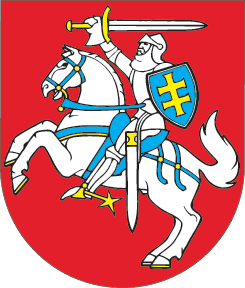 LIETUVOS RESPUBLIKOSSOCIALINĖS PARAMOS MOKINIAMS ĮSTATYMO NR. X-686 8, 10, 11, 12 IR 14 STRAIPSNIŲ PAKEITIMOĮSTATYMAS2015 m. gruodžio 15 d. Nr. XII-2189Vilnius1 straipsnis. 8 straipsnio pakeitimasPakeisti 8 straipsnį ir jį išdėstyti taip:„8 straipsnis. Mokinio reikmenims įsigyti skiriamų lėšų dydžio nustatymas ir mokinio reikmenų rinkinių sudarymas1. Mokinio reikmenims įsigyti (įskaitant pirkimo pridėtinės vertės mokestį) skiriama 1,5 bazinės socialinės išmokos dydžio suma vienam mokiniui per kalendorinius metus.2. Jeigu mokinys patiria socialinę riziką arba mokinį augina bendrai gyvenantys asmenys, patiriantys socialinę riziką, individualios mokymosi priemonės į mokinio reikmenų rinkinius įtraukiamos vadovaujantis Vyriausybės ar jos įgaliotos institucijos patvirtintu Individualiųjų mokymosi priemonių sąrašu. Mokinio reikmenų rinkiniai kiekvienam mokiniui sudaromi pagal jo individualius poreikius, atsižvelgiant į bendrai gyvenančių asmenų auginamų vaikų skaičių, jų jau turimus mokinio reikmenis ir vadovaujantis savivaldybės tarybos nustatyta paramos mokinio reikmenims įsigyti tvarka.“2 straipsnis. 10 straipsnio pakeitimas1. Pakeisti 10 straipsnio 3 dalį ir ją išdėstyti taip:„3. Kad mokinys gautų nemokamą maitinimą nuo mokslo metų pradžios ir paramą mokinio reikmenims įsigyti, pareiškėjas prašymą-paraišką (prašymą) gali pateikti nuo kalendorinių metų liepos 1 dienos. Kad mokinys gautų nemokamą maitinimą vasaros atostogų metu mokykloje organizuojamoje dieninėje vasaros poilsio stovykloje, pareiškėjas prašymą-paraišką (prašymą) gali pateikti nuo kalendorinių metų gegužės 1 dienos, išskyrus šio įstatymo 11 straipsnio 2 dalies 3 punkte nustatytą atvejį, kai atskiras prašymas-paraiška (prašymas) nereikalingas. Dėl paramos mokinio reikmenims įsigyti prašymą-paraišką (prašymą) pareiškėjas gali pateikti iki kalendorinių metų spalio 5 dienos.“2. Papildyti 10 straipsnį 6 dalimi:„6. Savivaldybės administracija, o kai dėl nemokamo maitinimo prašymą-paraišką (prašymą) pareiškėjas pateikia mokyklos, kurioje mokinys mokosi, administracijai, mokyklos administracija prašymą-paraišką (prašymą) socialinei paramai mokiniams gauti užregistruoja prašymo-paraiškos (prašymo) gavimo dieną. Jeigu pateikti ne visi reikiami dokumentai, informacija apie trūkstamus dokumentus įrašoma informaciniame lapelyje ir šis įteikiamas pareiškėjui. Trūkstamus dokumentus socialinei paramai mokiniams gauti pareiškėjas turi pateikti ne vėliau kaip per mėnesį nuo prašymo-paraiškos (prašymo) pateikimo dienos, išskyrus atvejį, kai pajamos socialinei paramai mokiniams gauti apskaičiuojamos šio įstatymo 6 straipsnio 1 dalies 2 punkte nustatyta tvarka. Kai pajamos socialinei paramai mokiniams gauti apskaičiuojamos šio įstatymo 6 straipsnio 1 dalies 2 punkte nustatyta tvarka, trūkstami dokumentai socialinei paramai mokiniams gauti pateikiami ne vėliau kaip per du mėnesius nuo prašymo-paraiškos (prašymo) pateikimo dienos. Jeigu pareiškėjas per nustatytą terminą savivaldybės administracijai, o kai dėl nemokamo maitinimo prašymą-paraišką (prašymą) pareiškėjas pateikia mokyklos, kurioje mokinys mokosi, administracijai, mokyklos administracijai nepateikia trūkstamų dokumentų, savivaldybės administracija priima sprendimą neskirti socialinės paramos mokiniams.“3 straipsnis. 11 straipsnio pakeitimas1. Pakeisti 11 straipsnio 2 dalies 3 punktą ir jį išdėstyti taip:„3) vasaros atostogų metu mokyklose organizuojamose dieninėse vasaros poilsio stovyklose, jei paskutinį mokslo metų mėnesį mokinys turėjo teisę gauti nemokamą maitinimą pagal šio įstatymo 5 straipsnio 1 ar 2 dalį, be atskiro prašymo-paraiškos (prašymo) nuo mokykloje organizuojamos dieninės vasaros poilsio stovyklos pradžios. Kai teisė gauti nemokamą maitinimą pagal šio įstatymo 5 straipsnio 1 ar 2 dalį atsirado vėliau, vasaros atostogų metu mokyklose organizuojamose dieninėse vasaros poilsio stovyklose nemokamas maitinimas skiriamas pagal pareiškėjo prašymą-paraišką (prašymą) nuo kitos dienos po informacijos apie priimtą sprendimą dėl socialinės paramos mokiniams skyrimo gavimo mokykloje.“2. Pakeisti 11 straipsnio 3 dalį ir ją išdėstyti taip:„3. Parama mokinio reikmenims įsigyti skiriama iki mokslo metų pradžios arba mokslo metais, bet ne vėliau kaip iki einamųjų metų gruodžio 15 dienos.“4 straipsnis. 12 straipsnio pakeitimasPakeisti 12 straipsnio 7 dalies 2 punktą ir jį išdėstyti taip:„2) nepinigine forma, jeigu mokinys patiria socialinę riziką arba mokinį augina bendrai gyvenantys asmenys, patiriantys socialinę riziką.“5 straipsnis. 14 straipsnio pakeitimasPakeisti 14 straipsnio 4 dalies 4 punktą ir jį išdėstyti taip:„4) savivaldybės, kurioje priimamas sprendimas dėl socialinės paramos mokiniams skyrimo, tarybos nustatytais atvejais (ligos, nelaimingo atsitikimo, netekus maitintojo, kai bendrai gyvenantys asmenys augina tris ir daugiau vaikų ar vaikus augina neįgalūs bendrai gyvenantys asmenys ir kt.), patikrinus bendrai gyvenančių asmenų ar vieno gyvenančio asmens gyvenimo sąlygas ir surašius buities ir gyvenimo sąlygų patikrinimo aktą, turi teisę skirti nemokamą maitinimą savivaldybės nustatyta tvarka. Tam tikslui gali būti panaudojama iki 4 procentų šio įstatymo 4 straipsnio 2 dalies 1, 2 ir 4 punktuose numatytoms išlaidoms finansuoti skirtų valstybės biudžeto lėšų.“6 straipsnis. Įstatymo įsigaliojimas ir įgyvendinimas1. Šis įstatymas, išskyrus šio straipsnio 2 dalį, įsigalioja 2016 m. sausio 1 d.2. Lietuvos Respublikos Vyriausybės įgaliota institucija iki 2015 m. gruodžio 31 d. priima šio įstatymo įgyvendinamuosius teisės aktus.Skelbiu šį Lietuvos Respublikos Seimo priimtą įstatymą.Respublikos Prezidentė	Dalia Grybauskaitė